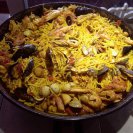 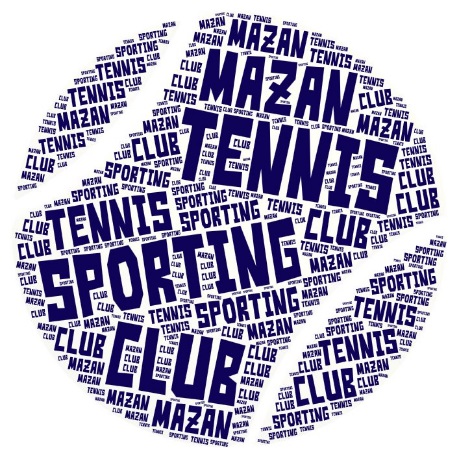    PAELLA PARTIE  Samedi 18 juin 2022 à partir de 19h00            RESERVATION REPASPour la bonne organisation de cette fête nous vous demandons de vous inscrire en utilisant le coupon réponse ci-dessous accompagné du règlement avant le Mercredi 15 juin soit au club house, à Thierry ou aux responsables du club. 14h00 : Accueil  14h15/18h00 : Ateliers jeux divers & initiation pour tous19h00: Apéritif maison (adultes) & jus de fruit (enfants) offert par le club19h30: Paëlla et festivités (jusqu’au bout de la nuit)Dessert: Si de bonnes fées de la pâtisserie veulent bien préparer des gâteaux ou apporter des fruits ou autres….ils seront les bienvenues et les remercions par avance.    ………………………………………………………………………………………………………..COUPONA retourner Avant le mercredi 15 JUIN au club avec votre règlement Nom……………………………………………………………………………   Prénom…………………………Nb adultes= ………..x 10€  =…………. €Nb enfants= ………..x 8€   =………….. €            TOTAL = …………………..€Seules les réservations par courrier et accompagnées du règlement (par chèque ou espèces)Seront prises en compte.Chèque à libeller à l’ordre de : «Tennis club Mazan».